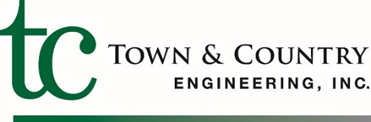 SURVEY/ENGINEERING TECHNICIANTown & Country Engineering, Inc., a Consulting Engineering Firm providing Municipal, Water and Wastewater Engineering Services for 40 years, is seeking a Full Time Survey/ Engineering Technician for our Rhinelander office.  A successful candidate should have the following qualifications:Bachelor's degree in surveying, civil engineering, or a closely related field.1-5 years of professional experience.State certification or licensure as a professional land surveyor.Land surveying or construction surveying experience.Experience with computer-aided design tools, such as AutoCAD Civil 3D software.Written and verbal communication skillsDuties and Responsibilities:Take measurements and determine property boundaries.Perform topographic and as-built surveys.Assist with construction staking or site layout surveys.Coordinate with field survey crews.Assist with zoning and permitting applications.Provide technical expertise to other individuals in the company.Compensation is dependent on experience and skill level.  The salary range is $58,000 to $70,000 annually.  This is an excellent opportunity to work with a quality municipal consulting engineering firm serving clients throughout Wisconsin.            Along with competitive compensation, Town & Country Engineering, Inc. offers a year-end bonus program and benefits which include:Medical, Dental, and Vision insurance with 80% company-paid premiums.Reimbursement and support for tuition, continuing education, and professional development.Vacation and sick time, parental leave, and paid holidays.401(k), profit-sharing, and potential for stock ownership (we are 100% employee-owned).To apply for the position and for more information about our company please visit our website at www.tcengineers.net                                                                                                                        